Lunes05de OctubreEducación Preescolar Educación SocioemocionalA mí me gustaAprendizaje esperado: Reconoce y expresa características personales: Su nombre, cómo es físicamente, qué le gusta, qué no le gusta, qué se le facilita y qué se le dificulta.Énfasis: Qué le gusta y qué no.¿Qué vamos a aprender?Aprenderás a identificar qué cosas son las que te gustan y cuáles no, qué tipo de ropa es tu favorita, que colores son tus preferidos y que animal te gusta más y por qué.Es importante que reconozcas que las niñas, los niños y las personas tienen diferentes gustos.Pide a un adulto que te acompañe, él o ella podrán ayudarte a desarrollar las actividades y a escribir las ideas que te surjan.¿Qué hacemos?Para ayudarte a reconocer que es lo que te gusta, realizaras la siguiente actividad, busca en casa una hoja blanca o tú cuaderno donde puedas registrar y un lápiz, mientras los encuentras escucha y disfruta la siguiente canción.“Así soy yo”¿Qué te pareció la canción, te gusto? Muy bien, ahora con mucho cuidado dobla tu hoja a la mitad y no olvides que deberá quedar pareja de los dos lados.Con ayuda de mamá o papá dibuja con tu lápiz una línea sobre el doblez.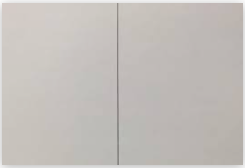 En una mitad como tú puedas dibuja o escribe cuál es tu animal favorito y pregunta a mamá o papá cuál es su animal favorito y por qué les gusta tanto.En la otra mitad de la hoja como te sea posible registra cuál es tu color preferido y porqué te gusta tanto, que es lo que te hace sentir o pensar.En los siguientes videos escucharás los colores que les gustan a algunas niñas y niños como tú y porque son sus preferidos.En este último video observarás y te darás cuenta lo que les gusta hacer a algunas niñas y niños como tú, pide a quien te acompañe que lo detenga en el minuto 4:36“Momentos para recordar de lo que me gusta hacer en Once Niños”https://youtu.be/jDUZj-xITeE Cómo pudiste ver en el video Renata y Jonás tienen gustos diferentes, a Jonás le gusta dibujar aves y darle de comer a las palomas y a Renata le gusta ir al parque a patinar y jugar con su perro.El Reto de Hoy:Pide a mamá o papá que te ayuden a crear tu cofre del tesoro, en el guarda los objetos que más te gusten y comenta con ellos porqué los elegiste, seguramente les parecerá interesante.¡Buen trabajo!Gracias por tu esfuerzo.Para saber más:Lecturas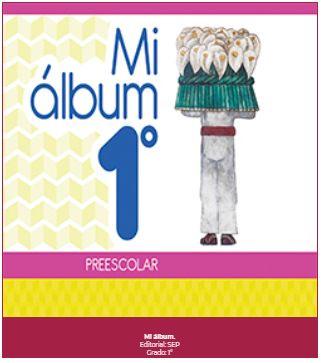 https://libros.conaliteg.gob.mx/20/K1MAA.htm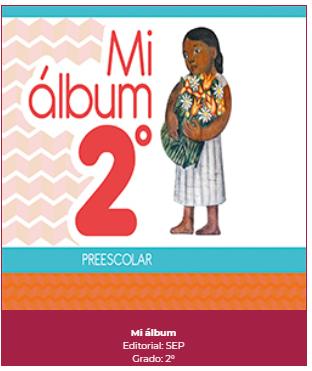 https://libros.conaliteg.gob.mx/20/K2MAA.htm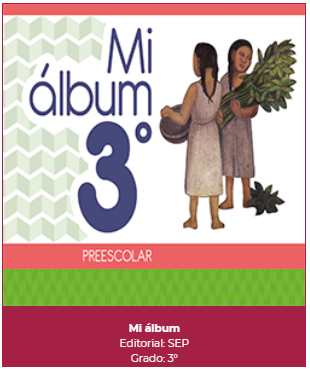 https://libros.conaliteg.gob.mx/20/K3MAA.htm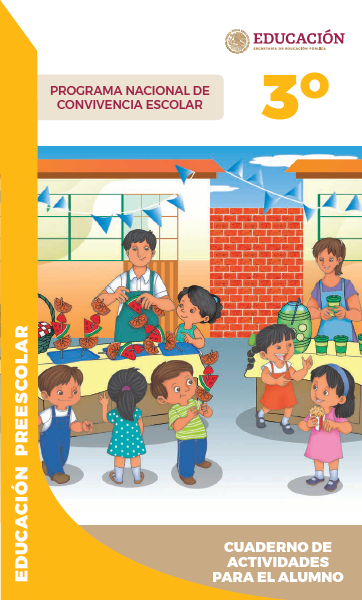 https://www.gob.mx/cms/uploads/attachment/file/533089/PREESCOLAR_Cuaderno_PNCE_2019.pdf